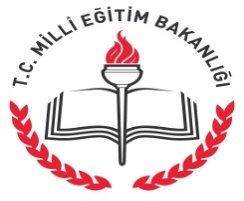 1) 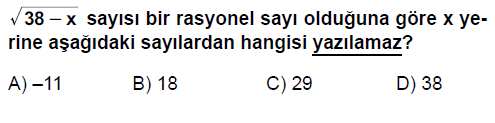 2)    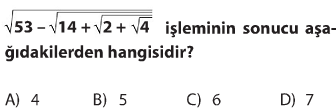 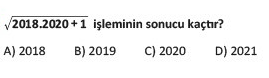 3)4)  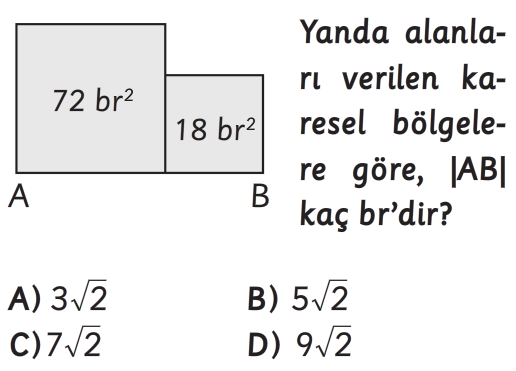 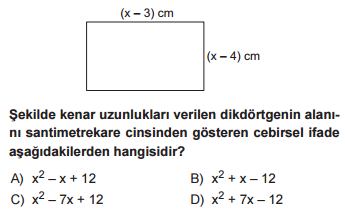 5)       6) 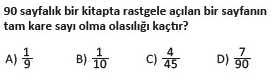 7)  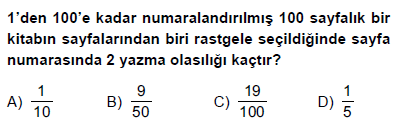 8)   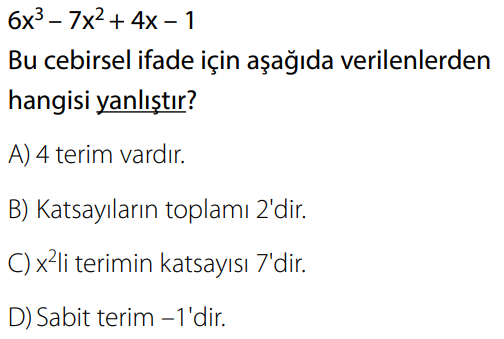 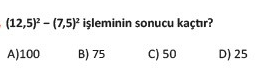 9) 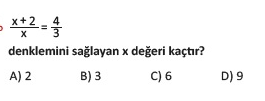 10)   11)  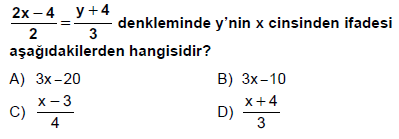 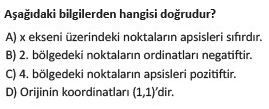 12)13) 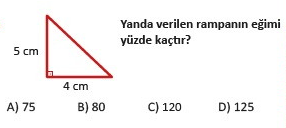 14) 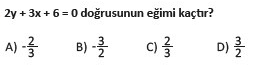 15) 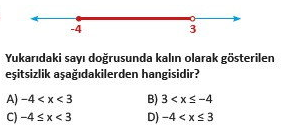 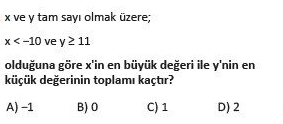 16) 17) 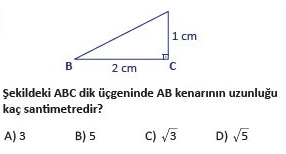 18)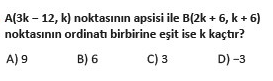 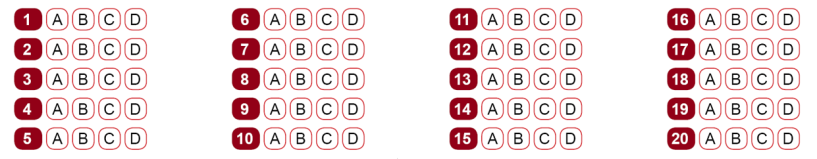 19)  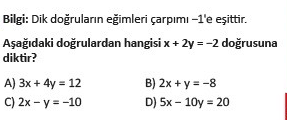 20)  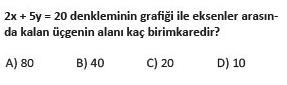 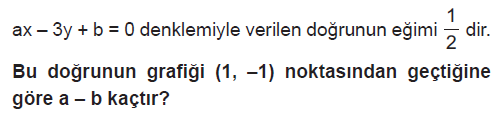 21) 22) 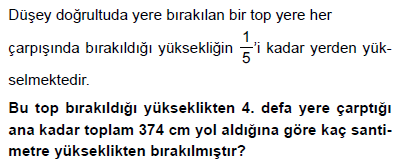 